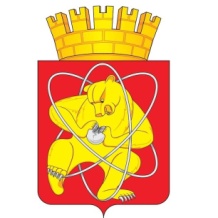 Городской округ «Закрытое административно – территориальное образование Железногорск Красноярского края»СОВЕТ ДЕПУТАТОВ  ЗАТО  г. ЖЕЛЕЗНОГОРСК РЕШЕНИЕ27 февраля 2020 г.                                                                                                                50-298Рг. ЖелезногорскОб утверждении порядка принятия решения о применении к депутату Совета депутатов ЗАТО г. Железногорск, Главе ЗАТО г. Железногорск мер ответственности, установленных частью 7.3-1 статьи 40 Федерального закона от 6 октября 2003 года № 131-ФЗ «Об общих принципах организации местного самоуправления в Российской Федерации»В соответствии с Федеральным законом от 06.10.2003 № 131-ФЗ «Об общих принципах организации местного самоуправления в Российской Федерации», Законом Красноярского края от 19.12.2017 № 4-1264 «О представлении гражданами, претендующими на замещение муниципальных должностей, должности главы (руководителя) местной администрации по контракту, и лицами, замещающими указанные должности, сведений о доходах, расходах, об имуществе и обязательствах имущественного характера и проверке достоверности и полноты таких сведений», руководствуясь статьей 28 Устава ЗАТО Железногорск, Совет депутатовРЕШИЛ:1. Утвердить порядок принятия решения о применении к депутату Совета депутатов ЗАТО г. Железногорск, Главе ЗАТО г. Железногорск мер ответственности, установленных частью 7.3-1 статьи 40 Федерального закона от 6 октября 2003 года № 131-ФЗ «Об общих принципах организации местного самоуправления в Российской Федерации» (далее – Порядок) согласно приложения.2. Настоящее решение вступает в силу после его официального опубликования, но не ранее 27 марта 2020 года.3. Контроль над исполнением настоящего решения возложить на председателя комиссии по вопросам местного самоуправления и законности С.Г. Шаранова.Председатель Совета депутатов                             Глава ЗАТО г. ЖелезногорскЗАТО г. Железногорск                 А.И. Коновалов                                                       И.Г. Куксин                        Приложение                                                   к решению Совета депутатов                                         ЗАТО г. Железногорск                                                    от 27 февраля 2020 № 50-298РПорядокпринятия решения о применении к депутату Совета депутатов ЗАТО             г. Железногорск, Главе ЗАТО г. Железногорск мер ответственности, установленных частью 7.3-1 статьи 40 Федерального закона от 6 октября 2003 года № 131-ФЗ «Об общих принципах организации местного самоуправления в Российской Федерации»1. Настоящий порядок устанавливает процедуру принятия Советом депутатов ЗАТО г. Железногорск решения о применении к депутату Совета депутатов ЗАТО г. Железногорск, Главе ЗАТО г. Железногорск (далее – лицо, замещающее муниципальную должность) мер ответственности, установленных частью 7.3-1 статьи 40 Федерального закона от 6 октября 2003 года № 131-ФЗ «Об общих принципах организации местного самоуправления в Российской Федерации» (далее – меры ответственности).2. Меры ответственности применяются к лицу, замещающему муниципальную должность, в случае представления им недостоверных и (или) неполных сведений о своих доходах, расходах, об имуществе и обязательствах имущественного характера, а также сведений о доходах, расходах, об имуществе и обязательствах имущественного характера своих супруги (супруга) и несовершеннолетних детей (далее - сведения о доходах и расходах), если искажение этих сведений является несущественным.3. Основанием для рассмотрения вопроса о применении в отношении лица, замещающего муниципальную должность одной из мер ответственности являются поступившие в Совет депутатов ЗАТО                   г. Железногорск заявление Губернатора Красноярского края о применении одной из мер ответственности, решение суда в случае, если вопросы об установлении фактов недостоверности и неполноты сведений о доходах, расходах, об имуществе и обязательствах имущественного характера, представленных депутатом Совета депутатов ЗАТО г. Железногорск, Главой ЗАТО г. Железногорск, рассматривались в судебном порядке, сведения, поступившие из органов прокуратуры по результатам надзорных мероприятий.4. В течение пяти рабочих дней со дня поступления в Совет депутатов ЗАТО г. Железногорск документов, указанных в пункте 3 настоящего Порядка, Председатель Совета депутатов ЗАТО г. Железногорск:- уведомляет в письменной форме лицо, замещающее муниципальную должность о поступлении в Совет депутатов ЗАТО г. Железногорск основания для рассмотрения вопроса о применении в отношении данного лица одной из мер ответственности;- направляет документы на рассмотрение в постоянную комиссию по вопросам местного самоуправления и законности;- включает вопрос о применении в отношении лица, замещающего муниципальную должность одной из мер ответственности в повестку заседания ближайшей сессии Совета депутатов ЗАТО г. Железногорск.5. Решение о применении к лицу, замещающему муниципальную должность одной из мер ответственности принимается Советом депутатов ЗАТО г. Железногорск большинством голосов от установленной численности депутатов Совета депутатов ЗАТО г. Железногорск не позднее чем через 30 календарных дней со дня поступления основания, указанного в пункте 3 настоящего Порядка, а в случае, если основание поступило в период между сессиями Совета депутатов ЗАТО г. Железногорск - не позднее чем через три месяца со дня поступления основания.Депутат Совета депутатов ЗАТО г. Железногорск в решении вопроса о применении к нему одной из мер ответственности участие не принимает.6. При принятии решения о применении к лицу, замещающему муниципальную должность одной из мер ответственности учитывается характер совершенного правонарушения, его тяжесть, обстоятельства, при которых оно совершено, соблюдение депутатом лицом, замещающим муниципальную должность других ограничений, запретов, исполнение обязанностей, установленных в целях противодействия коррупции.7. В решении о применении меры ответственности указываются основание ее применения и соответствующий пункт части 7.3-1 статьи 40 Федерального закона от 06.10.2003 № 131-ФЗ «Об общих принципах организации местного самоуправления в Российской Федерации».8. Лицо, замещающее муниципальную должность, в письменной форме уведомляется Советом депутатов ЗАТО г. Железногорск о принятом решении в течение пяти рабочих дней со дня его принятия.9. Решение о применении меры ответственности может быть обжаловано лицом, замещающим муниципальную должность, в установленном законодательством Российской Федерации порядке.